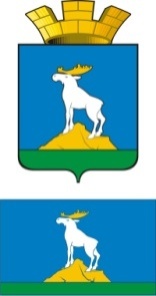  Р А С П О Р Я Ж Е Н И ЕГЛАВЫ НИЖНЕСЕРГИНСКОГО ГОРОДСКОГО ПОСЕЛЕНИЯ24.09.2018 г.     № 77-Р   г. Нижние Серги Об утверждении плана мероприятий по приспособлению жилых помещений инвалидов и общего имущества в многоквартирных домах, в которых проживают инвалиды, входящих в состав муниципального жилищного фонда Нижнесергинского городского поселения, с учетом потребностей инвалидов и обеспечения условий их доступности для инвалидов  В соответствии с частью второй пункта 6 Правил обеспечения условий доступности для инвалидов жилых помещений и общего имущества в многоквартирном доме, утвержденных Постановлением Правительства Российской Федерации от 09.07.2016 № 649 "О мерах по приспособлению жилых помещений и общего имущества в многоквартирном доме с учетом потребностей инвалидов":1. Утвердить План мероприятий по приспособлению жилых помещений инвалидов и общего имущества в многоквартирных домах, в которых проживают инвалиды, входящих в состав муниципального жилищного фонда Нижнесергинского городского поселения, с учетом потребностей инвалидов и обеспечения условий их доступности для инвалидов (прилагается).2. Опубликовать настоящее распоряжение путем размещения полного текста на официальном сайте Нижнесергинского городского поселения в сети «Интернет».	3. Контроль исполнения настоящего распоряжения оставляю за собой.Глава Нижнесергинского городского поселения                                                                            А.М. Чекасин       УтвержденРаспоряжением Главы Нижнесергинского городского поселенияот 24.09.2018 № 77-РПлан мероприятий по приспособлению жилых помещений инвалидов и общего имущества в многоквартирных домах, в которых проживают инвалиды, входящих в состав муниципального жилищного фонда Нижнесергинского городского поселения, с учетом потребностей инвалидов и обеспечения условий их доступности для инвалидовНомер строкиНаименование мероприятияСрок исполненияОтветственные исполнители1234Раздел 1. МЕРОПРИЯТИЯ ПО ВЫЯВЛЕНИЮ ЖИЛЫХ ПОМЕЩЕНИЙ, ВХОДЯЩИХ В СОСТАВ МУНИЦИПАЛЬНОГО ЖИЛИЩНОГО ФОНДА НИЖНЕСЕРГИНСКОГО ГОРОДСКОГО ПОСЕЛЕНИЯ, ЗАНИМАЕМЫХ ИНВАЛИДАМИ И СЕМЬЯМИ, ИМЕЮЩИМИ ДЕТЕЙ-ИНВАЛИДОВ, И ИСПОЛЬЗУЕМЫХ ДЛЯ ИХ ПОСТОЯННОГО ПРОЖИВАНИЯ, И ОБЩЕГО ИМУЩЕСТВА В МНОГОКВАРТИРНОМ ДОМЕ, В КОТОРОМ РАСПОЛОЖЕНЫ УКАЗАННЫЕ ЖИЛЫЕ ПОМЕЩЕНИЯРаздел 1. МЕРОПРИЯТИЯ ПО ВЫЯВЛЕНИЮ ЖИЛЫХ ПОМЕЩЕНИЙ, ВХОДЯЩИХ В СОСТАВ МУНИЦИПАЛЬНОГО ЖИЛИЩНОГО ФОНДА НИЖНЕСЕРГИНСКОГО ГОРОДСКОГО ПОСЕЛЕНИЯ, ЗАНИМАЕМЫХ ИНВАЛИДАМИ И СЕМЬЯМИ, ИМЕЮЩИМИ ДЕТЕЙ-ИНВАЛИДОВ, И ИСПОЛЬЗУЕМЫХ ДЛЯ ИХ ПОСТОЯННОГО ПРОЖИВАНИЯ, И ОБЩЕГО ИМУЩЕСТВА В МНОГОКВАРТИРНОМ ДОМЕ, В КОТОРОМ РАСПОЛОЖЕНЫ УКАЗАННЫЕ ЖИЛЫЕ ПОМЕЩЕНИЯРаздел 1. МЕРОПРИЯТИЯ ПО ВЫЯВЛЕНИЮ ЖИЛЫХ ПОМЕЩЕНИЙ, ВХОДЯЩИХ В СОСТАВ МУНИЦИПАЛЬНОГО ЖИЛИЩНОГО ФОНДА НИЖНЕСЕРГИНСКОГО ГОРОДСКОГО ПОСЕЛЕНИЯ, ЗАНИМАЕМЫХ ИНВАЛИДАМИ И СЕМЬЯМИ, ИМЕЮЩИМИ ДЕТЕЙ-ИНВАЛИДОВ, И ИСПОЛЬЗУЕМЫХ ДЛЯ ИХ ПОСТОЯННОГО ПРОЖИВАНИЯ, И ОБЩЕГО ИМУЩЕСТВА В МНОГОКВАРТИРНОМ ДОМЕ, В КОТОРОМ РАСПОЛОЖЕНЫ УКАЗАННЫЕ ЖИЛЫЕ ПОМЕЩЕНИЯРаздел 1. МЕРОПРИЯТИЯ ПО ВЫЯВЛЕНИЮ ЖИЛЫХ ПОМЕЩЕНИЙ, ВХОДЯЩИХ В СОСТАВ МУНИЦИПАЛЬНОГО ЖИЛИЩНОГО ФОНДА НИЖНЕСЕРГИНСКОГО ГОРОДСКОГО ПОСЕЛЕНИЯ, ЗАНИМАЕМЫХ ИНВАЛИДАМИ И СЕМЬЯМИ, ИМЕЮЩИМИ ДЕТЕЙ-ИНВАЛИДОВ, И ИСПОЛЬЗУЕМЫХ ДЛЯ ИХ ПОСТОЯННОГО ПРОЖИВАНИЯ, И ОБЩЕГО ИМУЩЕСТВА В МНОГОКВАРТИРНОМ ДОМЕ, В КОТОРОМ РАСПОЛОЖЕНЫ УКАЗАННЫЕ ЖИЛЫЕ ПОМЕЩЕНИЯ1.1.Формирование перечня жилых помещений, входящих в состав муниципального жилищного фонда Нижнесергинского городского поселения, занимаемых инвалидами и семьями, имеющими детей-инвалидов, и используемых для их постоянного проживания (далее - жилые помещения инвалидов)до 1 октября 2018 годаАдминистрация Нижнесергинского ГП, ООО «ЖилСервис» (управляющая компания) (по согласованию)Раздел 2. МЕРОПРИЯТИЯ ПО ОБСЛЕДОВАНИЮ ЖИЛЫХ ПОМЕЩЕНИЙ ИНВАЛИДОВ И ОБЩЕГО ИМУЩЕСТВА В МНОГОКВАРТИРНОМ ДОМЕ, В КОТОРОМ РАСПОЛОЖЕНЫ УКАЗАННЫЕ ЖИЛЫЕ ПОМЕЩЕНИЯРаздел 2. МЕРОПРИЯТИЯ ПО ОБСЛЕДОВАНИЮ ЖИЛЫХ ПОМЕЩЕНИЙ ИНВАЛИДОВ И ОБЩЕГО ИМУЩЕСТВА В МНОГОКВАРТИРНОМ ДОМЕ, В КОТОРОМ РАСПОЛОЖЕНЫ УКАЗАННЫЕ ЖИЛЫЕ ПОМЕЩЕНИЯРаздел 2. МЕРОПРИЯТИЯ ПО ОБСЛЕДОВАНИЮ ЖИЛЫХ ПОМЕЩЕНИЙ ИНВАЛИДОВ И ОБЩЕГО ИМУЩЕСТВА В МНОГОКВАРТИРНОМ ДОМЕ, В КОТОРОМ РАСПОЛОЖЕНЫ УКАЗАННЫЕ ЖИЛЫЕ ПОМЕЩЕНИЯРаздел 2. МЕРОПРИЯТИЯ ПО ОБСЛЕДОВАНИЮ ЖИЛЫХ ПОМЕЩЕНИЙ ИНВАЛИДОВ И ОБЩЕГО ИМУЩЕСТВА В МНОГОКВАРТИРНОМ ДОМЕ, В КОТОРОМ РАСПОЛОЖЕНЫ УКАЗАННЫЕ ЖИЛЫЕ ПОМЕЩЕНИЯ2.1.Составление графика проведения обследования жилых помещений инвалидов и общего имущества в многоквартирном доме, в котором расположены указанные жилые помещения (далее - многоквартирный дом, в котором проживает инвалид), в целях их приспособления с учетом потребностей инвалидов и обеспечения условий их доступности для инвалидовдо 10 октября 2018 годаАдминистрация Нижнесергинского ГП, ООО «ЖилСервис» (управляющая компания) (по согласованию)2.2.Проведение обследования жилых помещений инвалидов и общего имущества в многоквартирных домах, в которых проживают инвалиды, в целях их приспособления с учетом потребностей инвалидов и обеспечения условий их доступности для инвалидов (далее - обследование)до 25 октября 2018 годаАдминистрация Нижнесергинского ГП, ООО «ЖилСервис» (управляющая компания) (по согласованию)2.3.Оформление актов обследования по форме, утвержденной Приказом Министерства строительства и жилищно-коммунального хозяйства Российской Федерации от 23.11.2016 N 836/пр "Об утверждении формы акта обследования жилого помещения инвалида и общего имущества в многоквартирном доме, в котором проживает инвалид, в целях их приспособления с учетом потребностей инвалида и обеспечения условий их доступности для инвалида"до 05 ноября 2018 годаАдминистрация Нижнесергинского ГП, ООО «ЖилСервис» (управляющая компания) (по согласованию)2.4.Проведение проверки экономической целесообразности реконструкции или капитального ремонта многоквартирного дома (части дома), в котором проживает инвалид, в случае отсутствия технической возможности для приспособления жилого помещения инвалида и (или) общего имущества в многоквартирном доме, в котором проживает инвалид, с учетом потребностей инвалида и обеспечения условий их доступности для инвалида и принятие решения об экономической целесообразности (нецелесообразности) реконструкции или капитального ремонта многоквартирного дома (части дома), в котором проживает инвалиддо 1 декабря 2018 годаАдминистрация Нижнесергинского ГП, ООО «ЖилСервис» (управляющая компания) (по согласованию)2.5.Вынесение заключения о возможности приспособления жилого помещения инвалида и общего имущества в многоквартирном доме, в котором проживает инвалид, с учетом потребностей инвалида и обеспечения условий их доступности для инвалида и его направление в Министерство социальной политики Свердловской областидо 15 декабря 2018 годаАдминистрация Нижнесергинского ГП, ООО «ЖилСервис» (управляющая компания) (по согласованию)2.6.Вынесение заключения об отсутствии возможности приспособления жилого помещения инвалида и общего имущества в многоквартирном доме, в котором проживает инвалид, с учетом потребностей инвалида и обеспечения условий их доступности для инвалидадо 15 декабря 2018 годаАдминистрация Нижнесергинского ГП, ООО «ЖилСервис» (управляющая компания) (по согласованию)